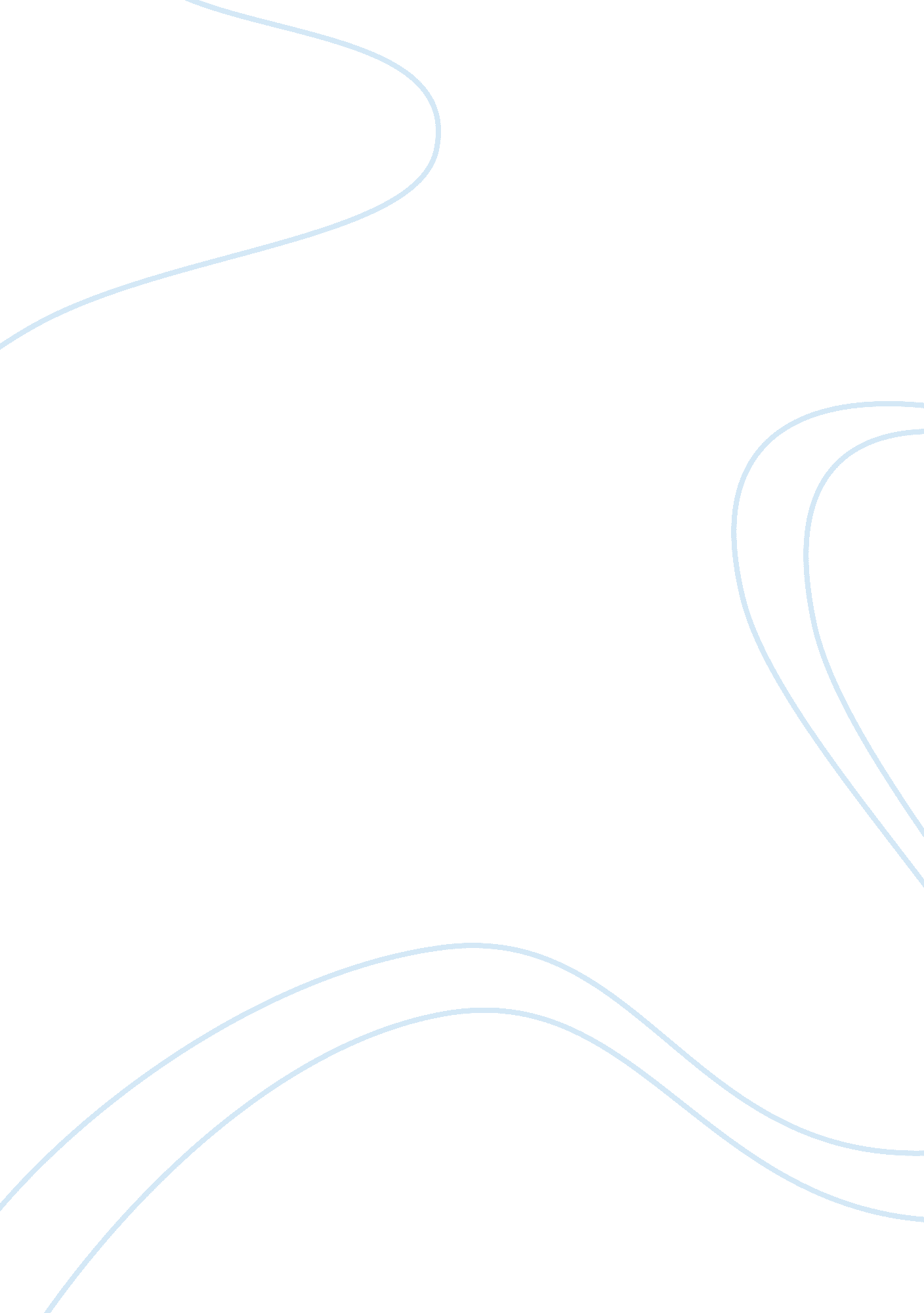 Personal skills and motivation to study actuarial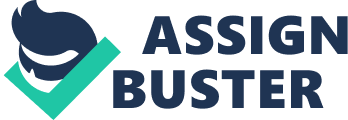 Personal Profile: From an extremely youthful age, taking care of issues and recognizing designs has been something I have appreciated. Therefore, mathematics has turned into my most loved subject at school. Arithmetic expects one to work towards a positive answer, especially in testing issues, which I find energizing. I have dependably been quick to discover how mathematics is utilized as a part of this present reality. In light of my delight and normal capacity, I have made it my desire to apply my scientific learning and investigative aptitudes to take care of genuine budgetary issues. I think working towards turning into a statistician is correct strategy.  The reason I wish to study in Canada, and not other countries is the chance of interacting with people from all around the globe in a friendly and safe environment. I believe learning about other cultures, and the outlooks which come from these places, will greatly help me to think in moderation, with an increased appreciation towards several traditions and practices.  I do believe I have the skills and motivation to study actuarial sciences and related courses at university eagerly. If I do successfully graduate, I plan to start my career as an actuary, which will help me hone my abilities further and possibly teach me more.  Since statisticians survey dangers and the changing examples of living, it is imperative for them to have sound information of current undertakings to decide choices they make. My inclination and above all my enthusiasm for Economics and additionally Mathematics have normally driven me to pick a vocation in the Actuarial calling. I stay up with the latest with current undertakings principally by perusing ‘ The Economist’. I have been especially intrigued by the American election, a worldwide temperature alteration, the rising costs of products and the credit crunch. I as of late won an honor in my University on Climate Change, utilizing my extra learning I could legitimize my suppositions with extraordinary achievement.  Likewise in my first year, I went to an open day for a substantial business Actuary firm in Ibadan (The Capital of OYO State in Nigeria). The day included work-shadowing a learner and meeting partners from an extensive variety of divisions. I additionally partook in a group transaction exercise to achieve a commonly pleasing settlement. I found that my qualities lie in intelligent reasoning and organizing the most vital certainties.  Statisticians should likewise have the capacity to impart well on various levels. It is critical for them to have the capacity to separate their intricate information into layman’s terms with clearness. I trust my relational abilities are growing firmly. Amid my work involvement with the Mecel Associates Nigeria Limited, Account related division, I was required to speak with others, higher ranking than myself, helping them with their records on a database. I had the chance to apply my computer abilities to comprehend their framework and make a successful commitment.  Voluntary work: I also lead the altar server group in my church, delegating roles to others as well as teaching new servers about the roles and responsibilities. I have been volunteering at Oxfam for the past 15 months during my free time, working within a team, sorting through donations, pricing and working at the till. I am glad to have the opportunity to help those less fortunate than myself.  In the first year of my degree I joined the student Actuarial Sciences society and now have a major role on the executive committee with responsibility for organising events. This has included leading a team of students to set up and take part in a charity debate. I have the capacity for a large workload and balancing my growing role in the student Actuarial Sciences society with the demands of my degree is helping me to develop my time-management skills. Mandatory work: I am applying for this course on the grounds that – subsequent to finishing first degree in Actuarial Sciences, I have increased more information amid my required work showing arithmetic with Secondary School Students, I feel that I have a superior comprehension of what an Actuary profession includes and I am persuaded that a career as an Actuarial Science is correct course for me. Leisure activities: In my spare time I volunteer for a local victim support group. This involves visiting victims of crime in their own homes to offer assistance with security issues and making claims for compensation, but more importantly to allow people to express their feelings. I find great satisfaction in relating to people in difficulty and making sure that they are aware of their own rights. I have a keen interest in football and captain a team in a local friendly league. I find physical exercise complements my interest in keeping up-to-date with lawful issues – keeping fit in both body and mind.  I believe that I am a highly diligent and attentive person, well suited to take on Master Degree in actuarial Sciences and I will relish the challenges of the degree in overseas university life in general. 